 SEMANA DEL 25 AL 29 DE ENERO DE 2021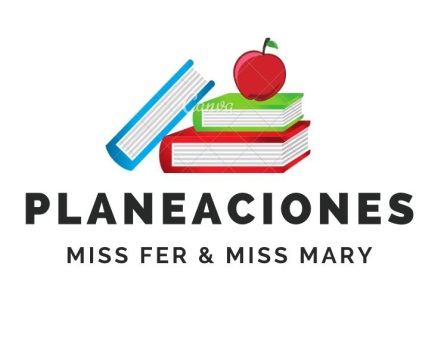 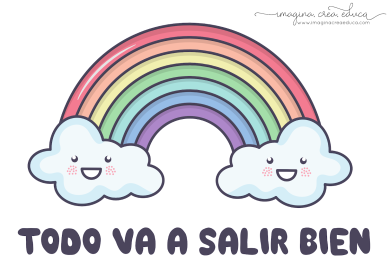  PLAN DE TRABAJOESCUELA PRIMARIA: ___________	SEGUNDO GRADO	MAESTRO (A): _________________NOTA: si aún no tienes los libros de textos, soló realiza las actividades del cuaderno.NOTA: es importante que veas las clases por la televisión diariamente para poder realizar tus actividades. ASIGNATURAAPRENDIZAJE ESPERADOPROGRAMA DE TV ACTIVIDADESSEGUIMIENTO Y RETROALIMENTACIÓNLUNES Educación SocioemocionalDescribe cómo la emoción básica de sorpresa le permite concentrar su atención ante situaciones novedosas de su entorno inmediato.¡Sorpresa! Lo que es la sorpresaA las noticias o situaciones que no nos esperamos les denominamos sorpresas, pueden dejarnos con la boca abierta.Piensa en una situación donde hayas experimentado la emoción de la sorpresa en el transcurso de tu vida, escríbela en tu libreta con su respectivo dibujo.Envía evidencias de tus trabajos al whatsApp de tu maestro (a), tienes hasta las 9:00 p.m de cada día.NOTA: no olvides ponerle la fecha a cada trabajo y tú nombre en la parte de arriba.  LUNESConocimiento del medioReconoce los órganos de los sentidos, su función y practica acciones para su cuidado.Escucho y conozco mi alrededorValoro mi sentido del oído.Escribe y responde en tu cuaderno:¿Cómo cambiaria tu vida sin el sentido de la oído?¿De qué manera el sentido del oído nos ayuda a conocer el mundo?Escribe 3 acciones que puedes hacer para cuidar tu sentido del oído.Realiza la página 75 de tu libro de conocimiento.Envía evidencias de tus trabajos al whatsApp de tu maestro (a), tienes hasta las 9:00 p.m de cada día.NOTA: no olvides ponerle la fecha a cada trabajo y tú nombre en la parte de arriba.  LUNESLengua maternaUtiliza los acervos disponibles para seleccionar, explorar y leer diversos materiales de lectura. Elige, con base en sus preferencias, un material de lectura. Explora, lee y relee el material de lectura elegido con ayuda del profesor si es necesario.¡Seleccionamos cuentos y libros para recomendar!Piensa y selecciona 5 cuentos que conozcas o libros que hayas leído para recomendarlos con otras personas.Lee y analiza las páginas 62 y 63 de tu libro de español. Envía evidencias de tus trabajos al whatsApp de tu maestro (a), tienes hasta las 9:00 p.m de cada día.NOTA: no olvides ponerle la fecha a cada trabajo y tú nombre en la parte de arriba.  Vida saludablePractica hábitos de higiene personal y limpieza del entorno que le ayudan a cuidar a salud.Cada día mas limpio¿Colaboras en acciones de higiene en tu casa o comunidad? Piensa y escribe acciones que puedes hacer a tu edad para mantener limpio tu hogar o tu comunidad.ASIGNATURAAPRENDIZAJE ESPERADOPROGRAMA DE TV ACTIVIDADESSEGUIMIENTO Y RETROALIMENTACIÓNMARTES Lengua maternaReconoce en los textos las palabras que pueden ser sustituidas por otras similares y que transforman el sentido del texto, pero que conservan el ritmo y la rima.Cambiamos la rima y el significadoCompara las dos versiones de una copla tradicional, fueron sustituidas algunas palabras transformando el sentido del texto,  crea una tercera versión en tu libreta, sustituyendo algunas palabras. 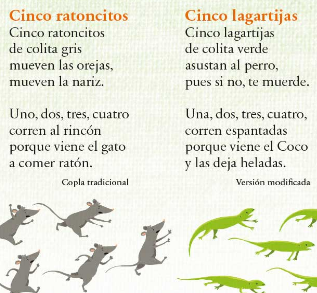 Lee y analiza la página 65 de tu libro de español.Envía evidencias de tus trabajos al whatsApp de tu maestro (a), tienes hasta las 9:00 p.m de cada día.NOTA: no olvides ponerle la fecha a cada trabajo y tú nombre en la parte de arriba.  MARTES MatemáticasEstima, compara y ordena eventos usando unidades convencionales de tiempo: día, semana, mes y año.El calendarioContesta las siguientes preguntas en tu libreta:¿Para qué nos sirve el calendario?¿Cuántos meses tiene un calendario?¿Cuántos días tiene el calendario 2021?¿Cuál es tu mes favorito del año? ¿Por qué?Realiza la página 82 de tu libro de matemáticas.Envía evidencias de tus trabajos al whatsApp de tu maestro (a), tienes hasta las 9:00 p.m de cada día.NOTA: no olvides ponerle la fecha a cada trabajo y tú nombre en la parte de arriba.  MARTESFormación Cívica y ÉticaReconoce relaciones de reciprocidad en los grupos en los que participa y valora las que le dan identidad.Reciprocidad: dar y recibirExpresa ¿cómo te sientes cuando ayudas a los demás? ¿Esperas recibir algo a cambio? ¿Te gustaría que te trataran como tras tu a los demás? ¿Qué es la reciprocidad?Lee  y analiza la pagina 54 y 55 de tu libro de formación. Envía evidencias de tus trabajos al whatsApp de tu maestro (a), tienes hasta las 9:00 p.m de cada día.NOTA: no olvides ponerle la fecha a cada trabajo y tú nombre en la parte de arriba.  ASIGNATURAAPRENDIZAJE ESPERADOPROGRAMA DE TV ACTIVIDADESSEGUIMIENTO Y RETROALIMENTACIÓNMIÉRCOLES  Conocimiento del medioReconoce los órganos de los sentidos, su función y practica acciones para su cuidado.Sonidos que me rodeanTítulo: sonidos que me rodean.Escribe y dibuja por lo menos 5 sonidos que sueles escuchar con cotidianidad en el lugar donde vives por ejemplo:La bocina del señor de las tortillas.Realiza la página 76 y 77 de tu libro de conocimientoEnvía evidencias de tus trabajos al whatsApp de tu maestro (a), tienes hasta las 9:00 p.m de cada día.NOTA: no olvides ponerle la fecha a cada trabajo y tú nombre en la parte de arriba.  MIÉRCOLES  Lengua maternaRevisa y corrige el texto con ayuda de alguien más, al hacerlo reflexiona sobre: • la escritura convencional de las palabras; • el uso de mayúsculas y minúsculas; • el uso del punto final, el punto y aparte y las comas en las enumeraciones.Pegando y separando palabrasRealiza el siguiente ejercicio en tu libro de español, si no lo tienes escribe la actividad en tu cuaderno.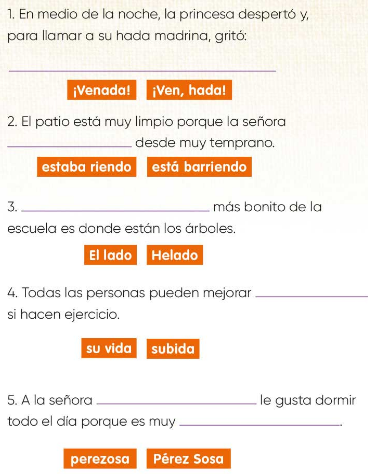 Realiza la página 66 de tu libro de español.Envía evidencias de tus trabajos al whatsApp de tu maestro (a), tienes hasta las 9:00 p.m de cada día.NOTA: no olvides ponerle la fecha a cada trabajo y tú nombre en la parte de arriba.  MIÉRCOLES MatemáticasEstima, compara y ordena eventos usando unidades convencionales de tiempo: día, semana, mes y año.Las fases lunares y febreroEn tu libreta dibuja el calendario de las fases lunares del mes de febrero del presente año.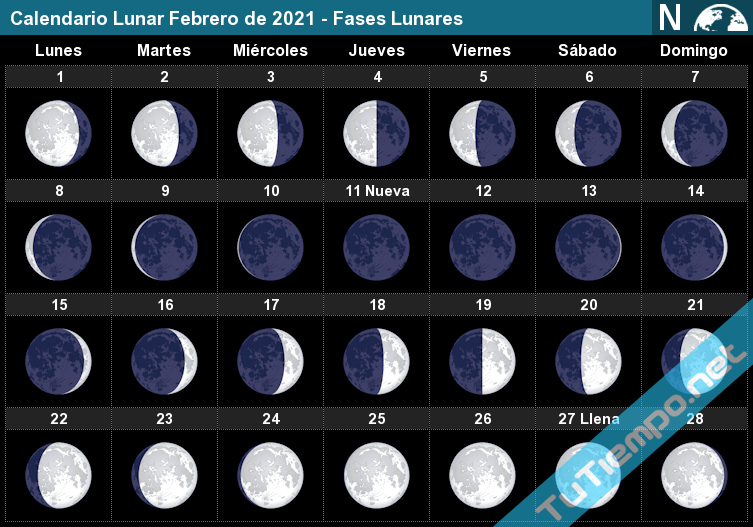 Realiza la página 83 y 84 de tu libro de matemáticas.Envía evidencias de tus trabajos al whatsApp de tu maestro (a), tienes hasta las 9:00 p.m de cada día.NOTA: no olvides ponerle la fecha a cada trabajo y tú nombre en la parte de arriba.  ASIGNATURAAPRENDIZAJE ESPERADOPROGRAMA DE TV ACTIVIDADESSEGUIMIENTO Y RETROALIMENTACIÓNJUEVESMatemáticas Lee, escribe y ordena números naturales hasta 1000.Sistema decimalCompleta la tabla con la siguiente información: Adolfo tiene una huerta de manzanas, las empaqueta en cajas de 55 manzanas cada una, ayúdalo a empacar y a organizar las manzanas para su distribución. Realiza la página 85 y 86 de tu libro de matemáticas.Envía evidencias de tus trabajos al whatsApp de tu maestro (a), tienes hasta las 9:00 p.m de cada día.NOTA: no olvides ponerle la fecha a cada trabajo y tú nombre en la parte de arriba.  JUEVES Conocimiento del medioReconoce los órganos de los sentidos, su función y practica acciones para su cuidado.Escucho con cuidadoComenta con tus padres como te sientes cuando hay mucho ruido en el salón de clases, piensa en reglas que puedas implementar al reglamento del aula para disminuir el ruido, escríbelas en tu cuaderno. Realiza la página 78 de tu libro de conocimientoEnvía evidencias de tus trabajos al whatsApp de tu maestro (a), tienes hasta las 9:00 p.m de cada día.NOTA: no olvides ponerle la fecha a cada trabajo y tú nombre en la parte de arriba.  JUEVES Lengua maternaEscribe un texto breve sobre un tema cultural atendiendo que no se desvíe del tema a lo largo de su producción escrita.De principio a finEscribe un texto sobre la crianza de algunos animales de tu comunidad, escoge el que consideres más interesante y checa que el texto que escribas tenga sentido de principio a fin. Envía evidencias de tus trabajos al whatsApp de tu maestro (a), tienes hasta las 9:00 p.m de cada día.NOTA: no olvides ponerle la fecha a cada trabajo y tú nombre en la parte de arriba.  ASIGNATURAAPRENDIZAJE ESPERADOPROGRAMA DE TV ACTIVIDADESSEGUIMIENTO Y RETROALIMENTACIÓNVIERNES Matemáticas  Lee, escribe y ordena números naturales hasta 1000.¡Decenas y centenas!Escribe el nombre de las siguientes cifras numéricas:345: ___________72: ____________16: ____________293: __________452: __________931: ___________Realiza la página 87 y 88 de tu libro de matemáticas.Envía evidencias de tus trabajos al whatsApp de tu maestro (a), tienes hasta las 9:00 p.m de cada día.NOTA: no olvides ponerle la fecha a cada trabajo y tú nombre en la parte de arriba.  VIERNES Conocimiento del medioReconoce los órganos de los sentidos, su función y practica acciones para su cuidado.Señas para comunicarnos¿Haz escuchado hablar sobre la lengua de señas?, Sirve para comunicarnos con las personas que no nos pueden escuchar, intenta practicar las letras del abecedario que aparecen en la siguiente imagen. 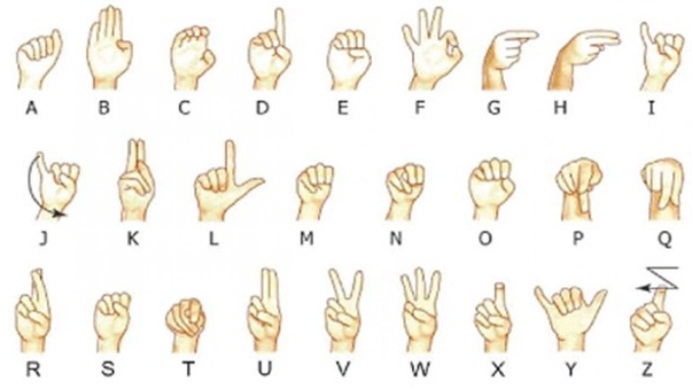 Realiza la página 80 y 81 de tu libro de conocimientoEnvía evidencias de tus trabajos al whatsApp de tu maestro (a), tienes hasta las 9:00 p.m de cada día.NOTA: no olvides ponerle la fecha a cada trabajo y tú nombre en la parte de arriba.  VIERNESEducación socioemocionalReconoce las habilidades personales y sociales movilizadas por la sorpresa para indagar situaciones novedosas de su contexto.Me sorprendo, ¿y luego?Reconoce las habilidades personales y sociales que consideras tienes, después dibuja en tu cuaderno una habilidad que te caracterice. Envía evidencias de tus trabajos al whatsApp de tu maestro (a), tienes hasta las 9:00 p.m de cada día.NOTA: no olvides ponerle la fecha a cada trabajo y tú nombre en la parte de arriba.  